Figure 1. Some Things to Put in PlacePhoto 1. 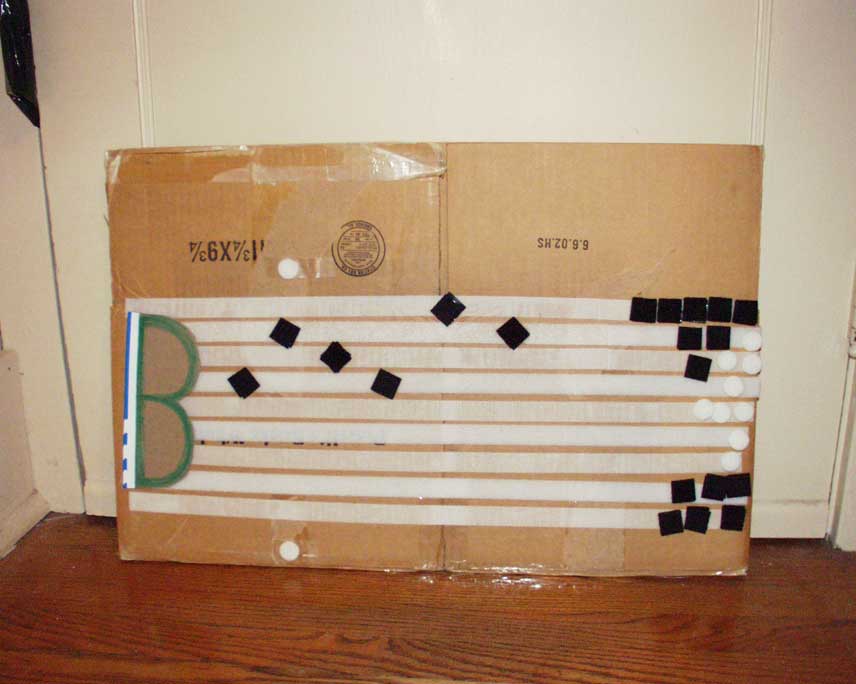 Photo 2. 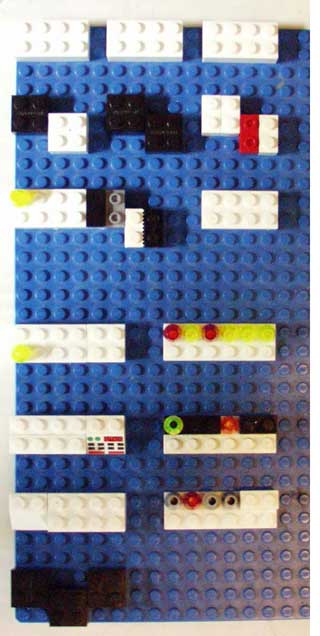 Example 1. Transcription of Lego rhythms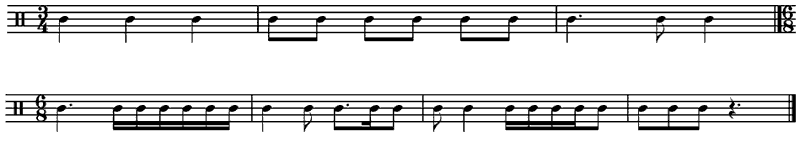 Figure 2. Super Quick Braille Primer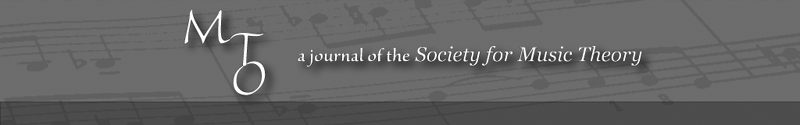 MTO 15.3 Examples: Pacun, Recommendations for Visually Impaired Students(Note: audio, video, and other interactive examples are only available online)
http://www.mtosmt.org/issues/mto.09.15.3/mto.09.15.3.pacun.phpBasics: Allow time for special:Handouts and examples in alternative formats Individual instruction Classroom managementFind readers and/or transcribers (possibly work-study students)Visit Academic Support Services for help with scores & texts in Braille or alternative formatsRequest support from Dean or ChairPhysical Plant and Scheduling (daily needs): Desks: flat, and large enough for a laptop and educational aidsStudent’s Schedule: “what’s easiest” (especially for first year students)Pre-enroll student to give instructor additional preparation timeClassroom issues: Student volunteersTextbooks: locate alternative format(s); or an alternative textbook if the assigned text is not availableEnvision in advance: Testing: time, formatNotation-based skills/activities such as dictationWhat happens when x isn’t available? Envision how challenges may lead to changes in instruction & curriculumBe sure to say what you are doing as you are doing itTechnology: Compatibility between Academic support, professor, and student softwareTest runs: does it really work the way you need it to? Worst-case scenarios: old-school tech—“Slate and Stylus” Basics: Six-dot cells: top four for pitch, bottom two for rhythm. Key signature and meter are shown at top of score. 

            Note equivalencies for rhythms: 1=1/16; 1/2=32nd, 1/4=64th, 1/8=128th. Gap=barline. 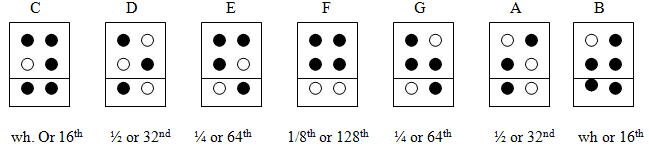 Additional cells necessary for (# of cells in parentheses): Multiple-part formats: Large-scale format: Caveats: 